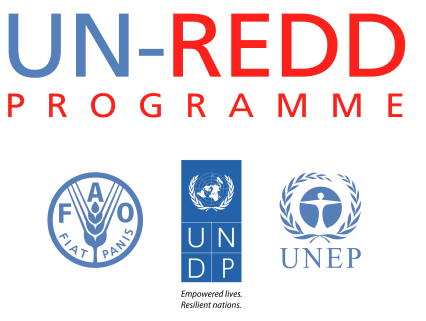 I. SummaryI. SummaryObjectivePosition the programme for the Post-2015 Period.Expected resultsSystematic and detailed lessons learned from the UN-REDD Programme’s first five years to inform Post-2015 Strategy.PB members and stakeholders are engaged and consulted on development of UN-REDD Programme Post-2015 Strategy through robust multi-stakeholder process, leading to endorsement of new Strategy at PB13 in October 2014.Level of interventionGlobal, regional, and countryRelated work area, as defined in the UN-REDD Programme StrategyThis background note refers to all the UN-REDD Programme work areas and relates, in particular to Outcome 8, Timely and effective UN-REDD Programme Secretariat services provided to the UN-REDD partner countries, Policy Board and the UN agencies, of the Support to National REDD+ Action: Global Programme Framework 2011-2015 (SNA).Total concept duration1 Jan 2014-31 Dec 2014 (12 months)Total amount requestedUS$ 500,000 for activities to be undertaken until 31 December 2014II. BackgroundAs the Programme’s existing MoU and Strategy extend until 2015, it is necessary to review the strategic direction for the Programme from 2016 onwards, building on work and achievements to date. In particular, in order to position the Programme well for the Post-2015 Period, it is necessary to revise the Programme Strategy, taking lessons learned to date into account, and developing a common vision to frame the next phase of the Programme. The transition from the existing strategy to an updated strategy for the Post 2015 Period (likely years 2016 to 2020) marks a major point of transition for the UN-REDD Programme. This transition will occur during a period of significant uncertainty for REDD+ in general, but also during a period when there are significant opportunities to build upon successes and lessons learned. Additional resources are required to ensure deep buy-in and commitment from all members of the Policy Board, along with the diverse stakeholders with an interest in the future of the UN-REDD Programme.III. Results framework and theory of changeThis work would enable the UN-REDD Programme to position the Programme well for the Post 2015 Period, through reflecting on successes and lessons learned to date, and developing a common vision to frame the next phase of the Programme.Both the analysis of lessons learned, and the development of the Post 2015 Strategy would be supported by contracting a consultant to provide continued external support.The following list of indicative activities will be refined:Expected Result 1 – Systematic and detailed lessons learned from the UN-REDD Programme’s first five years to inform Post-2015 Strategy.OutputTimeline and workplan developedInception, draft and final Reports Indicative ActivitiesReview and analysis undertaken by consultant, including desk review and semi structured interviewsExpected Result 2 - PB members and stakeholders are engaged and consulted on development of UN-REDD Programme Post 2015 Strategy, leading to endorsement of new Strategy at PB13 in October 2014.OutputsTimeline and process for revision of the Programme Strategy developed Information paper outlining process for Policy Board members and observersDiscussion Paper with analysis of the role that the UN-REDD Programme can play in supporting countries beyond 2015, taking into consideration the climate change finance architecture, country needs for making progress in REDD+ implementation and completion of readiness phase, and the linkages between REDD+ and sustainable development objectives, particularly those objectives that pertain to the transition of rural sectors of National Partners to a Green Economy. Draft StrategyEndorsed Post-2015 Strategy at PB13 in October 2014.Indicative ActivitiesOverall coordination and technical advice of a robust multi-stakeholder process for the preparation of a Post-2015 Strategy, to include: Inception meeting to develop a detailed plan for the work Initial consultations held with the Policy Board and other stakeholders on the Post-2015 Strategy.Facilitated discussions with the three agencies on the proposed Post-2015 Strategy.Additional consultations with PB members and other stakeholders, as needed and appropriate, to prepare for formal consideration at PB13.Agency Consultations and deliberations that enable the three agencies to fully consider options and come forward with a robust analysis and to iterate with the other members of the Policy Board and other stakeholders to fashion a consensus on the Post-2015 Strategy.Consultations with stakeholders on the Post-2015 Strategy, including during PB11 and PB12 and in the lead up to PB13, which would include confidential interviews with PB members and other influential stakeholders conducted by a trusted independent consultant, and facilitated workshops to discuss options for the future of the UN-REDD Programme which could include sponsorship of additional participants to enable fully representative discussions and engagement in the process. Technical support, through participative workshops and collaborative working sessions with Policy Board members and other stakeholders:RisksVariable engagement and buy in to consultationsChanges in priorities at the national or international level result in difficulties in finalizing Post-2015 Strategy.IV. Management arrangements and partnershipsThe UN-REDD Programme’s participating UN agencies provide clear strategic direction and effective Programme Management through the Strategy Group and the Management Group, with the UN-REDD Programme Secretariat providing effective programmatic coordination, quality assurance, and administrative and logistical. Informal relationships exist with other actors, including the World Bank, GEF and GCF. Within partner countries, the UN-REDD Programme will work through institutions at the national level as designated by the responsible governments.V. Monitoring and EvaluationBased on the initial Monitoring Framework in the Support to National REDD+ Action: Global Programme Framework 2011-2015 (SNA), the UN-REDD Programme has proposed global-scale SMART (specific, measurable, attainable, relevant and time-bound) indicators for success in implementing its work (UNREDD/PB10/2013/XII/2c). This indicator will be adopted for the present work:(8.1b) Degree of completion/implementation of review of MoU, Programme Strategy and Secretariat ToR.As per UNDG guidelines for joint programming on resources for monitoring, 5% of the implementation budget has been allocated for monitoring and evaluation costs and is included in the budget of the concept note on “Results Based Management – Managing for Results.”